GLOSSARY: MARKETING AND THE SUPPLY CHAIN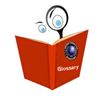 Directions:  Complete the glossary using the “Marketing and the Supply Chain” PowerPoint on my website (bkavass.weebly.com). Assignment is worth 100 points.VOCAB WORDDEFINITION MarketingRole of MarketingCore Functions of Marketing(Just list them)Economic UtilityTypes of Economic Utility:   Form Utility   Place Utility   Time Utility   Information Utility   Possession Utility4 P’s of MarketingProduct:      Product Planning      Product Mix      Product Line      Product ItemPricePromotion:      Product Promotion      Institutional Promotion  Methods of PromotionPlaceRole of Marketing in Supply Chain:  Integration  Contribution  Growth  BrandDemandSupplyDistributionChannels of Distribution   Producers   IntermediariesFunctions of Intermediaries    Transactional Function    Logistical Function    Facilitating Function Types of Intermediaries    Wholesaler or Distributor    Retailers    Agents or BrokersFunctions of Wholesaler/Distributor    Purchasing     Warehousing and Transportation    Grading and Packaging        Bulk-Breaking    MarketingDirect Channel of DistributionIndirect Channel of DistributionLevels of Distribution:    Exclusive    Integrated    Selective    Intensive    E-marketplace (E-commerce)Integrated Marketing Communication    Advertising    Public Relations    Personal Selling    Sales Promotion    Direct Marketing    Digital Marketing    Guerilla Marketing